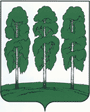 АДМИНИСТРАЦИЯ БЕРЕЗОВСКОГО РАЙОНАХАНТЫ-МАНСИЙСКОГО АВТОНОМНОГО ОКРУГА – ЮГРЫПОСТАНОВЛЕНИЕот  10.04.2024                       		                                                                      № 278пгт. БерезовоОб определении гарантирующей организации для централизованных систем водоснабжения и водоотведения на территории муниципального образования сельское поселение СветлыйВ соответствии с Федеральным законом от 06.10.2003 №131-ФЗ «Об общих принципах организации местного самоуправления в Российской Федерации», статьей 6 Федерального закона от 07.12.2011 №416-ФЗ «О водоснабжении и водоотведении», решением Думы Березовского района от 24 января 2024 года №320 «О принятии осуществления части полномочий органов местного самоуправления сельского  поселения Светлый по решению вопросов местного значения органами местного самоуправления Березовского района на 2024 -2026 годы»:Определить гарантирующей организацией для централизованных систем холодного и горячего водоснабжения, водоотведения на территории муниципального образования сельское поселение Светлый муниципальное унитарное предприятие «Единый водоканал» муниципального образования Березовский район.Установить зону деятельности гарантирующей организации территорию сельского поселения Светлый.Разместить настоящее постановление на официальном веб-сайте органов местного самоуправления Березовского района.Настоящее постановление вступает в силу после его подписания.Контроль за исполнением настоящего постановления возложить на заместителя главы Березовского района, председателя комитета С.Н. Титова.И.о. главы района                                                                                    И.В. Чечеткина